KOMISE ROZHODČÍCHOFS BRNO – VENKOV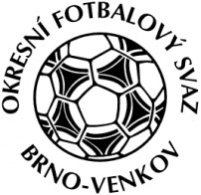 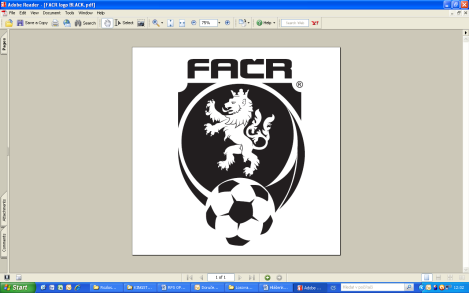 Vídeňská 9, 639 00 BrnoPředseda KR: Kundelius LadislavEmail komise rozhodčích: kr.ofsbo@seznam.czZÁPIS č. 2 z jednání KOMISE ROZHODČÍCH OFS BRNO-VENKOV                      konané dne 9. 3. 2017Přítomni: Ladislav Kundelius, Ivan Vostrejž, Petr Daniel, Ondřej Skoupý, Jan OujezdskýOmluveni: Miloš TomanMísto konání: hala “Morenda“, Vídeňská 9 – Brno1. ÚvodJednání komise zahájil a řídil předseda KR Ladislav Kundelius. 2. Rozhodnutí a průběh jednání KR:KR provedla kontrolu došlé pošty: zápisy STK, DK OFS Brno – venkov.KR provedla kontrolu uhrazeného členství ročního poplatku FAČR.KR upozorňuje R Kokrda Roman, Kačanolli Fitim a Koblížek Miroslav na neuhrazené pokuty z podzimní části soutěže ročníku 2016/17. KR upozorňuje, že v případě nezaplacení částky nebudou R delegováni na nadcházející zápasy. Pokuty musí být uhrazeny nejpozději do 11. 3. 2017.KR provedla finální přípravu na školení R v Ořechově.KR bere na vědomí omluvy R, kteří se nemohou dostavit na seminář R: Borovička Petr, Cee Jan, Dolníček Pavel, Chorvát David, Kadlec Jaromír, Kunický Jiří, Sedlář Filip, Urbánek Jiří.Na KR se dostavili z důvodu doškolení a napsání písemného testu tito R: Chorvát David, Sedlář Filip, Urbánek Jiří, Kunický Jiří.Náhradní seminář pro R, kteří se z vážných důvodů nemohou zúčastnit semináře R v Ořechově, se koná dne 16. 3. 2017 od 16:30 na adrese Vídeňská 9.KR projednala předběžný plán zápasu XI R.R Urbánek Jiří oznamuje na KR změnu členství z Moravských Knínic na AFK Tišnov.3. Jarní seminář rozhodčích Školení rozhodčích proběhne dne 11. 3. 2017 v restauraci U Fasurů v Ořechově.Všem rozhodčím byla  zaslána pozvánka v elektronické podobě.4. OstatníKR připomíná email pro veškerou komunikaci s komisí (včetně omluv) :  kr.ofsbo@seznam.czPříští jednání KR se bude konat ve čtvrtek 16. 3. 2017 od 16:30 hodin, zasedací místnosti OFS Brno – venkov, hala “Morenda“, ul. Vídeňská 9, Brno Jednání KR skončilo v 19:00 hod.V Brně dne 9. 3. 2017Zapsal:                                                                                                 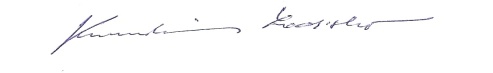  Oujezdský Jan    		                                                              Ladislav Kundelius        člen KR OFS Brno-venkov           	                                             předseda KR OFS Brno-venkov